ΠΑΡΑΡΤΗΜΑ ΒΥΠΟΔΕΙΓΜΑ ΓΙΑ ΤΗΝ ΟΙΚΟΝΟΜΙΚΗ ΠΡΟΣΦΟΡΑΕΝΤΥΠΟ ΟΙΚΟΝΟΜΙΚΗΣ ΠΡΟΣΦΟΡΑΣΤης επιχείρησης ή κοινοπραξίας, επιχειρήσεων …………………………………………………………………………………… …………………………………………………………………………………………………………………………………………………………. …………………………………….…………….………………………………………………………………………………………………… µε έδρα τ………………………..………………οδός …………………………………………..………………… αριθµ. ……....….. Τ.Κ.: …………………… Τηλ.: ………………………………………………………………. Fax:………….……………………….………………. Αφού έλαβα γνώση του διαγωνισμού για την προμήθεια που αναγράφεται στην επικεφαλίδα και των λοιπών εγγράφων διαδικασίας της εν λόγω σύμβασης, καθώς και των συνθηκών εκτέλεσης της προμήθειας αυτής, υποβάλλω την παρούσα προσφορά και δηλώνω ότι αποδέχομαι πλήρως και χωρίς επιφύλαξη όλα αυτά και αναλαμβάνω την εκτέλεση της προμήθειας με τις ακόλουθες τιμές μονάδας:ΠΡΟΫΠΟΛΟΓΙΣΜΟΣ ΠΡΟΣΦΟΡΑΣΑΡΙΘΜΗΤΙΚΩΣ: ………………………………………………………………………………………………………………………….  ΕΥΡΩΟΛΟΓΡΑΦΩΣ: …………………………………………………………………………………………………………………………….  ΕΥΡΩΗ διάρκεια ισχύος της προσφοράς είναι …………………………………………………………………………………………………………….(τόπος και ημερομηνία)Ο Προσφέρων (Σφραγίδα – υπογραφή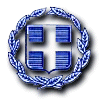 ΕΛΛΗΝΙΚΗ ΔΗΜΟΚΡΑΤΙΑΠΕΡΙΦΕΡΕΙΑ ΣΤΕΡΕΑΣ ΕΛΛΑΔΑΣ                   ΔΗΜΟΣ  ΑΜΦΙΚΛΕΙΑΣ-ΕΛΑΤΕΙΑΣ			ΠΡΟΜΗΘΕΙΑ:ΠΡΟΜΗΘΕΙΑ ΕΦΑΡΜΟΓΩΝ, ΑΝΑΛΩΣΙΜΩΝ, ΑΝΤΑΛΛΑΚΤΙΚΩΝ ΚΑΙ ΕΞΟΠΛΙΣΜΟΥ ΜΗΧΑΝΟΓΡΑΦΗΣΗΣ ΤΕΧΝΙΚΗ ΥΠΗΡΕΣΙΑ     ΠΡΟΫΠ/ΣΜΟΣ:Κωδικοί CPV: 70.000,00 ΕΥΡΩ 30192110-5, 30200000-1Αριθ. Πρωτ. :    16/2019Κ.Α. 10.6614.0001, 10.6699.0001, 10.7134.0001, 10.6672.0001, 10.7134.0002ΧΡΗΣΗ:2019ΑΑΕΙΔΟΣΜ.Μ.ΤΕΜΑΧΙΑΤΙΜΗ ΜΟΝΑΔΑΣΔΑΠΑΝΗΟΜΑΔΑ ΑΟΜΑΔΑ ΑΟΜΑΔΑ ΑΟΜΑΔΑ ΑΟΜΑΔΑ ΑΟΜΑΔΑ Α1αΆδεια αναβάθμισης προγράμματος παρακολούθησης - ελέγχου υλικούΤΕΜ51βΆδεια αναβάθμισης προγράμματος παρακολούθησης - ελέγχου λογισμικούΤΕΜ51γΆδεια αναθεώρησης εφαρμογής διαχείρισης ροής εγγράφωνΤΕΜ31δΆδεια διασύνδεσης ευρυζωνικών δικτύωνΤΕΜ11εΛογισμικό ANTIVIRUS 60 χρηστών Server basedΤΕΜ11στΛογισμικό Server MS 2016 ή ισοδύναμοΤΕΜ1ΣΥΝΟΛΟΦΠΑ 24%Γ.ΣΥΝΟΛΟΟΜΑΔΑ BΟΜΑΔΑ BΟΜΑΔΑ BΟΜΑΔΑ BΟΜΑΔΑ BΟΜΑΔΑ B2αDRUM LEXMARK 260/360ΤΕΜ32βDRUM LEXMARK MS310/410/510 MS317/417/517 ΜΧ317/417/ΤΕΜ102γDRUM ΟΚΙ 401/451ΤΕΜ43αTONER CANON 712 BLACK 2500PAG 1870Β002ΤΕΜ33βTONER KYOCERA 220/221/ΤΚ435ΤΕΜ13γTONER LEXMARK MS310/410/510/610 1500pgsΤΕΜ403δTONER LEXMARK MS317/417/517 ΜΧ317/417/ΤΕΜ203εTONER LEXMARK OPTRA Ε260/360/460ΤΕΜ153στTONER SAMSUNG 2160/MLT-D101SΤΕΜ23ζTONER SAMSUNG MLT-D101XΤΕΜ43ηTONER ΗΡ 1010/12ΑΤΕΜ53θTONER ΗΡ 85Α (CE285A)/M1212MFPΤΕΜ53ιTONER ΗΡ P3015/CE255AΤΕΜ13ιαTONER ΟΚΙ Β401/ΜΒ441/ΜΒ452/ΜΒ451ΤΕΜ503ιβTONER KONICA MINOLTA TN-414 (363)ΤΕΜ23ιγTONER KONICA MINOLTA TN-114 (DI2011)ΤΕΜ23ιδTONER OKI 44973508 (C511A)ΤΕΜ23ιστTONER LEXMARK 62D2000 Standard (MS811dn)ΤΕΜ13ιηTONER-refill HPQ2612AΤΕΜ83ιθTONER-refill LEXMARK MS310/410/510ΤΕΜ203ικTONER-refill LEXMARK Ε260/360ΤΕΜ153κTONER-refill XEROX 6280 BLKΤΕΜ43καTONER-refill XEROX PHASER 3200ΤΕΜ33κβTONER-refill XEROX PHASER 3250ΤΕΜ33κγTONER-refill XEROX PHASER 6280 C/M/YΤΕΜ33κδTONER-refill XEROX ΡΕ220ΤΕΜ43κεTONER-refill ΗΡ 85Α CE285A BLKΤΕΜ53κστTONER-refill HP LJ 4100 BlackΤΕΜ23κηTONER-refill ΟΚΙ Β401/ΜΒ451ΤΕΜ54αΜΕΛΑΝΙ  CANON PG-540 BLKΤΕΜ134βΜΕΛΑΝΙ CANON 541 COLORΤΕΜ134γΜΕΛΑΝΙ CANON 545 BLKΤΕΜ84δΜΕΛΑΝΙ  CANON 546 COLORΤΕΜ84εΜΕΛΑΝΙ  EPSON 7110/27 BLKΤΕΜ33ιεΜΕΛΑΝΙ  EPSON 7110/27 CYANΤΕΜ24στΜΕΛΑΝΙ  EPSON 7110/27 MAGΤΕΜ24ζΜΕΛΑΝΙ  EPSON 7110/27 YELΤΕΜ24ηΜΕΛΑΝΙ  EPSON T9071XXL 10000pgs BLKΤΕΜ14θΜΕΛΑΝΙ  EPSON T9072XXL 7000pgs CYANΤΕΜ14ιΜΕΛΑΝΙ  EPSON T9073XXL 7000pgs MAGENTAΤΕΜ14ιαΜΕΛΑΝΙ  EPSON T9074XXL 7000pgs YELLOWΤΕΜ14ιβΜΕΛΑΝΙ  EPSON WF-5620 79XL BLKΤΕΜ44ιγΜΕΛΑΝΙ  EPSON WF-5620 79XL CYANΤΕΜ34ιδΜΕΛΑΝΙ  EPSON WF-5620 79XL MAGENTAΤΕΜ34ιεΜΕΛΑΝΙ  EPSON WF-5620 79XL YELLOWΤΕΜ34ιστΜΕΛΑΝΙ  ΗΡ 364XL 5460 BLKΤΕΜ24ιζΜΕΛΑΝΙ  ΗΡ 364XL 5460 CYANΤΕΜ14ιηΜΕΛΑΝΙ  ΗΡ 364XL 5460 MAGENTAΤΕΜ14ιθΜΕΛΑΝΙ  ΗΡ 364XL 5460 YELLOWΤΕΜ14κΜΕΛΑΝΙ EPSON Τ129140 BX305F SIZE L BLK.ΤΕΜ24καΜΕΛΑΝΙ EPSON Τ129240 BX305F SIZE L CYANΤΕΜ24κβΜΕΛΑΝΙ EPSON Τ129340 BX305F SIZE L MAG.ΤΕΜ24κγΜΕΛΑΝΙ EPSON Τ129440 BX305F SIZE L YEL.ΤΕΜ24κδΜΕΛΑΝΙ Hp 655/4515 BLKΤΕΜ54κεΜΕΛΑΝΙ Hp 655/4515 CYANΤΕΜ34κστΜΕΛΑΝΙ Hp 655/4515 MAGΤΕΜ34κζΜΕΛΑΝΙ Hp 655/4515 YELLΤΕΜ34κηΜΕΛΑΝΙ ΗΡ 901 BLACK OFFICEJET ΙΝΚ CRTRΤΕΜ24κθΜΕΛΑΝΙ ΗΡ BLACK ΙΝΚ CRTR Νο 21 5MLΤΕΜ54κιΜΕΛΑΝΙ ΗΡ Νο.652 BLKΤΕΜ34κκΜΕΛΑΝΙ ΗΡ Νο.652 Tri-colourΤΕΜ34κλΜΕΛΑΝΙ EPSON STYLUS PHOTO R1900 (T0871 BLK)ΤΕΜ34λΜΕΛΑΝΙ EPSON STYLUS PHOTO R1900 (T0872 CYAN)ΤΕΜ34λαΜΕΛΑΝΙ EPSON STYLUS PHOTO R1900 (T0873 MAG)ΤΕΜ34λβΜΕΛΑΝΙ EPSON STYLUS PHOTO R1900 (T0874 YEL)ΤΕΜ34λγΜΕΛΑΝΙ HP 339ΤΕΜ24λδΜΕΛΑΝΙ HP 343ΤΕΜ24λεΜΕΛΑΝΙ CANON 511ΤΕΜ34λστΜΕΛΑΝΙ CANON 512ΤΕΜ34λζΤΑΙΝ-EPSON S015337 LQ-590ΤΕΜ24ληΤΑΙΝ-EPSON Ο FX-890ΤΕΜ4ΣΥΝΟΛΟΦΠΑ 24%Γ.ΣΥΝΟΛΟΟΜΑΔΑ ΓΟΜΑΔΑ ΓΟΜΑΔΑ ΓΟΜΑΔΑ ΓΟΜΑΔΑ ΓΟΜΑΔΑ Γ5αΠΡΟΤΥΠΩΜΕΝΟ ΧΑΡΤΙ ΕΙΔΟΠΟΙΗΤΗΡΙΩΝ ΥΔΡΕΥΣΗΣΤΕΜ40.0005βΧΑΡΤΙ 9,5x11 2/ΠΛΟ NCRΤΕΜ10.000ΣΥΝΟΛΟΦΠΑ 24%Γ.ΣΥΝΟΛΟΟΜΑΔΑ ΔΟΜΑΔΑ ΔΟΜΑΔΑ ΔΟΜΑΔΑ ΔΟΜΑΔΑ ΔΟΜΑΔΑ Δ6αSWITCH ΤΡ-LINK TL-SF1008D ή ισοδύναμοΤΕΜ36βSWITCH GB 24PORT ΤΕΜ16γUBIQUITI ROCKET M2 HP ή ισοδύναμοΤΕΜ36δMIKROTIK RB750 Gr3 ή ισοδύναμοΤΕΜ36εMIKROTIK RB750r2 ή ισοδύναμοΤΕΜ36στROUTERBOARD MIKROTIK 435G(LEVEL 5) ή ισοδύναμοΤΕΜ26ζPATCH PANEL 24 PORTΤΕΜ46θΚΕΡΑΙΑ 5dBi OMNI 2.4GHz RPSMA FOR ROCKETΤΕΜ56ιΣΩΛΗΝΑΣ Φ42ΤΕΜ206ιγΚΟΥΤΙ ΓΙΑ ΔΙΣΚΟ 3.5/USB 2.0ΤΕΜ26ιζΚΟΥΤΙ ΠΛΑΣΤΙΚΟ ΚΥΒΑ ή ισοδύναμοΤΕΜ56ιηΒΑΣΗ ΛΑΜΔΑ ΓΑΛΒΑΝΙΖΕΤΕΜ96ικMIKROTIK R52nMΤΕΜ66καPIGTAIL MMCX/N-FEMALEΤΕΜ66κβPOWER SUPPLY-24V 1Α DCΤΕΜ106κγMIKROTIK RBLHG-5nD ή ισοδύναμοΤΕΜ66κεACCESS ΡΟΙΝΤ RB/SXT Sq5acD ή ισοδύναμοΤΕΜ66κστΜΝΗΜΗ DDR2 800MHz 2GBΤΕΜ46κζΜΝΗΜΗ DDR2 667MHz 1GBΤΕΜ46κηΜΝΗΜΗ DDR3 4GBΤΕΜ46κθΚΑΛΩΔΙΟ ΝΥΜ-AO5VV-U 3Χ1.5ΜΕΤΡΑ2006κιΚΑΛΩΔΙΟ -UTP 6 PATCHCORD 3ΜΤΕΜ606κκΚΑΛΩΔΙΟ -UTP 6 ΜΟΝΟΚΛΩΝΟ (ΚΟΥΛΟΥΡΑ)ΜΕΤΡΑ4006κλΚΑΝΑΛΙΤΕΜ407αΠΟΛΥΠΡΙΖΟ ΕΑΤΟΝ PROTECTION ΒΟΧ 1 DIN TELΤΕΜ27εΠΟΛΥΠΡΙΖΟ 5ΘΕΣΕΩΝ ΜΕ ΔΙΑΚΟΠΤΗΤΕΜ307στΠΡΙΖΑ ΔΙΚΤΥΟΥ ΕΠΙΤΟΙΧΗΤΕΜ207ζFDD-35 ΨΗΦ ΧΡΟΝΟΔΙΑΚΟΠΤΗΣ ΠΡΙΖΑΣΤΕΜ57ιΗΧΕΙΑ LOGITECH LS11 ή ισοδύναμοΤΕΜ27ιαΤΡΟΦΟΔΟΤΙΚΟ ΑΤΧ 450WATT ή ισοδύναμοΤΕΜ57ιβΠΛΗΚΤΡΟΛΟΓΙΟ LOGITECH WIRELESS ή ισοδύναμοΤΕΜ77ιγΜΠΑΤΑΡΙΑ 12V 9ΑΗ ΜΟΛΥΒΔΟΥΤΕΜ77ιεUPS 650VAΤΕΜ47ιστUPS 2KVAΤΕΜ17ιθUSB 64GBΤΕΜ77ικΔΙΣΚΟΣ  SATA ΙΙI 120GB SSDΤΕΜ57κΔΙΣΚΟΣ  SATA ΙΙI 240GB SSDΤΕΜ57καΔΙΣΚΟΣ SATA III 480 GB SSDΤΕΜ47κβMOUSE MS WRLSS ΟΡΤ.MSE PS2/US ή ισοδύναμοΤΕΜ77κγNAS 3*2TBΤΕΜ1ΣΥΝΟΛΟΦΠΑ 24%Γ.ΣΥΝΟΛΟΟΜΑΔΑ ΕΟΜΑΔΑ ΕΟΜΑΔΑ ΕΟΜΑΔΑ ΕΟΜΑΔΑ ΕΟΜΑΔΑ Ε8αΕΚΤΥΠΩΤΗΣ LASER BLACK >30ppm, A4, δικτυακός με διπλή όψηΤΕΜ38βΠΟΛΥΜΗΧΑΝΗΜΑ LASER BLACK >30ppm, A4, δικτυακό με διπλή όψηΤΕΜ3ΣΥΝΟΛΟΦΠΑ 24%Γ.ΣΥΝΟΛΟΟΜΑΔΑ ΣΤΟΜΑΔΑ ΣΤΟΜΑΔΑ ΣΤΟΜΑΔΑ ΣΤΟΜΑΔΑ ΣΤΟΜΑΔΑ ΣΤ9αΟΘΟΝΗ 22" ΤΕΜ39βΗ/Υ με ελάχιστα χαρ/κά i5/8GB/240GB SSD/ WIN 10 PRO/ΤΕΜ7ΣΥΝΟΛΟΦΠΑ 24%Γ.ΣΥΝΟΛΟΟΜΑΔΑ ΖΟΜΑΔΑ ΖΟΜΑΔΑ ΖΟΜΑΔΑ ΖΟΜΑΔΑ ΖΟΜΑΔΑ Ζ10αSERVER με ελάχιστα χαρ/κά 1.8GHZ/16GB/300GB/SRV2016/SND/2 POWER SUPPLYΤΕΜ1ΣΥΝΟΛΟΦΠΑ 24%Γ.ΣΥΝΟΛΟΣΥΝΟΛΟ (ΟΜΑΔΕΣ ……………….)ΦΠΑ 24%ΓΕΝΙΚΟ ΣΥΝΟΛΟ (ΟΜΑΔΕΣ………..)